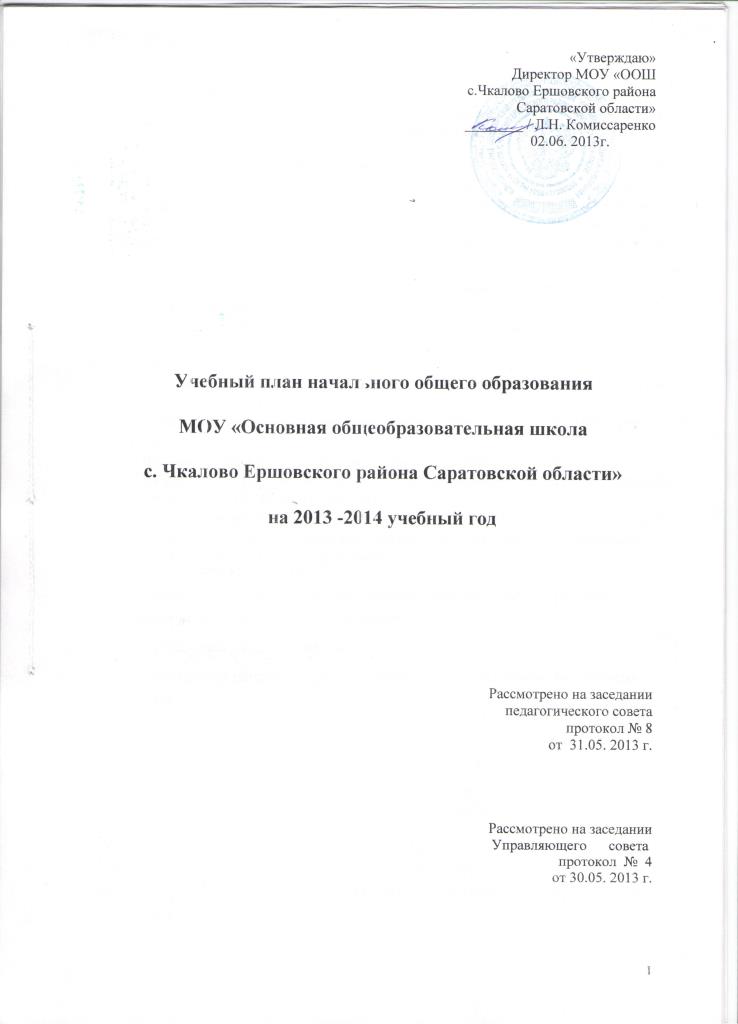 Пояснительная запискак учебному плану начального общего образованияМОУ «ООШ с. Чкалово Ершовского района Саратовской области» на 2013 – 2014 учебный год.Согласно ФГОС, учебный план начального общего образования обеспечивает введение в действие и реализацию требований стандарта второго поколения, определяет общий объем нагрузки и максимальный объем аудиторной нагрузки обучающихся, состав и структуру обязательных предметных областей и направлений внеурочной деятельности по классам (годам обучения).Учебный план МОУ «ООШ с. Чкалово Ершовского района Саратовской области» разработан на основе:нормативно-правовых документов федерального уровня:Закон «Об образовании» (ст. 9, 13, 14, 15, 32); Типовое положение об общеобразовательном учреждении (Постановления Правительства РФ);СанПиН, 2.4.2.2128-10 «Гигиенические требования к режиму учебно-воспитательного процесса»;Федеральный государственный стандарт начального общего образования (Приказ МОиН № 363 от 06 октября 2009 зарегистрирован Минюст № 17785 от 22 .12. 2009);                                                                       Приказ МОиН РФ № 822 от 23.12.2009 «Об утверждении федерального перечня учебников, рекомендованных (допущенных) к использованию в образовательных учреждениях.Учебный план обеспечивает реализацию общеобразовательных программ начального общего образования.Начальное общее образование:	Все классы начальной школы обучаются по программе 4-х летнего обучения.Учебный план рассчитан на 33 учебные недели в год для первого класса,      34 недели для 2-4 классов. Обязательная нагрузка обучающихся в 1 классе не превышает предельно допустимую аудиторную учебную нагрузку - 21 час, во 2 классе – 26 часов.  Продолжительность уроков для 1-го класса составляет  в сентябре-октябре – по 3 урока в день  по 35 минут каждый, в ноябре-декабре по 4 урока по 35 минут каждый, в январе-мае по 4 урока по 45 минут каждый. В сентябре-октябре четвёртые уроки проводятся в форме игры, экскурсии (СанПиН 2.4.2.2128-10). С целью реализации «ступенчатого» метода постепенного наращивания учебной нагрузки в 1 классе  обеспечивается организация адаптационного периода .   Продолжительность уроков для 2-х – 4-х классов – 45 минут. Учебный план  включает две части: инвариантную и вариативную. Наполняемость инвариантной части определена базисным учебным планом и включает федеральный компонент; вариативная часть включает дисциплины  регионального компонента и компонента образовательного учреждения.Учебным планом предусмотрено изучение регионального курса «Основы здорового образа жизни» в 1 классе интегрировано, во 2 классе -     1 час в неделю.За счёт часов образовательного учреждения во 2 классе  добавлен 1 час в неделю на предмет математика –курс «Учимся решать логические задачи» и 1час в неделю на предмет литературное чтение – курс «Читайка» для развития устной речи  и развития умения учащихся работать с текстом. Внеучебная деятельность, осуществляемая во второй половине дня,   позволяет в полной мере реализовать требования федеральных государственных образовательных  стандартов. Часы, отводимые на внеучебную деятельность, используются по желанию учащихся и направлены на реализацию различных форм ее организации, отличных от урочной системы обучения. Внеучебная деятельность в 2013-2014 учебном году организована по трём направлениям: социальное, спортивно-оздоровительное и общекультурное.Сетка часов учебного плана начального общего образованияМОУ «ООШ с.Чкалово Ершовского района Саратовской области»___________________________________Предмет «ОЗОЖ» (региональный компонент) в 1 классе проводится интегрировано с предметами «Окружающий мир» и «Литературное чтение» Организация внеучебной деятельности в 1и 2  классахМОУ «ООШ с.Чкалово Ершовского района Саратовской области»  в 2013-2014 учебном годуЧасы, отведенные на внеучебную деятельность, не учитываются при определении обязательной допустимой нагрузки учащихся, но являются обязательными для финансирования.Перечень УМКСодержание образования на ступени начального общего образования МОУ «ООШ с. Чкалово Ершовского района Саратовской области» определено УМК «Гармония», обеспечивающая достижение требований к результатам освоения основной общеобразовательной программы начального общего образования (на соответствии ФГОС).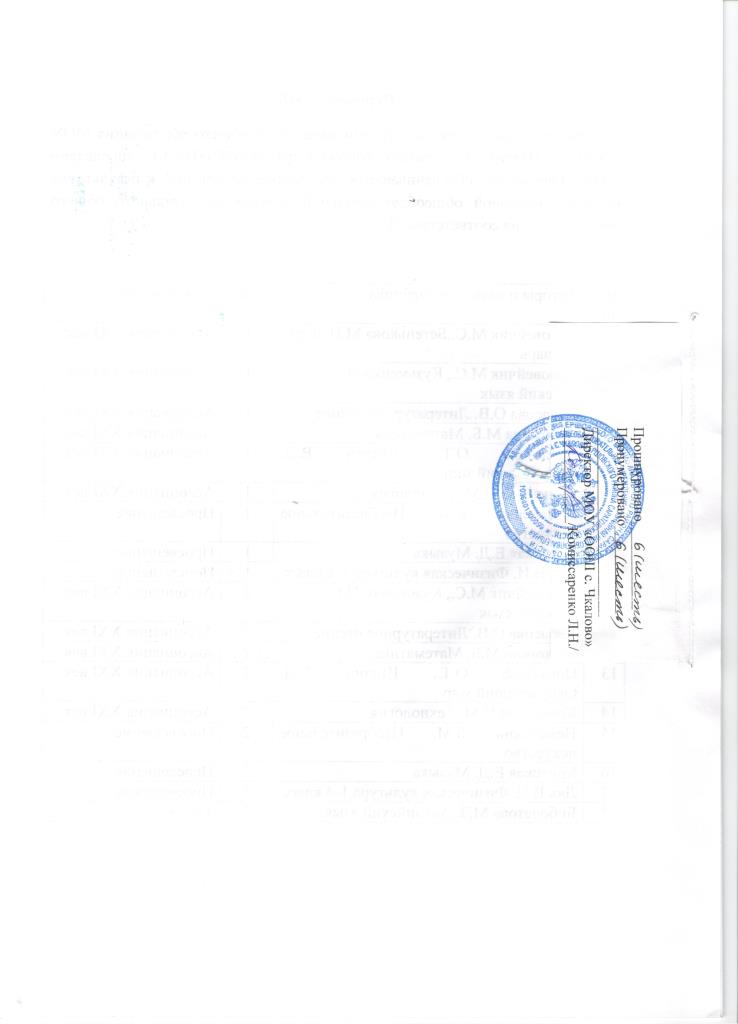 № п/пКлассУМК1« Гармония»2« Гармония»Предметные области                                     КлассыУчебныепредметы                                         Количество часовКоличество часовВсего Предметные области                                     КлассыУчебныепредметы                                         IIIВсего ФилологияРусский язык5510ФилологияЛитературное чтение448ФилологияАнглийский язык022Математика и информатикаМатематика448Обществознание и естествознаниеОкружающий мир224Основы религиозных культур и светской этики000ИскусствоМузыка112ИскусствоИЗО112ТехнологияТехнология112Физическая культураФизическая культура336Региональный компонентРегиональный компонентОЗОЖинтегрировано11Часть, формируемая участниками образовательного процессаЧасть, формируемая участниками образовательного процесса Математика «Учимся решать логические задачи»011Литературное чтение «Читайка»011Максимально допустимая недельная нагрузкаМаксимально допустимая недельная нагрузка212647Всего к финансированиюВсего к финансированию212647НаправлениеКружокКласс РуководительК-во часовСпортивно-оздоровительное«Здоровейка»1Акчурина Р.Р.1Спортивно-оздоровительное«Здоровейка»2Каширина Л.А.1 Социальное«Школа вежливых наук»1Акчурина Р.Р.1 Социальное«Школа вежливых наук»2Каширина Л.А.1Общекультурное«Чудеса своими руками»1Акчурина Р.Р.1Общекультурное«Чудеса своими руками»2Каширина Л.А.1Итого6ч№п/пАвторы и название учебникаклассиздательство1Соловейчик М.С.,Бетенькова М.Н. и др.Букварь1Ассоциация XXI век2Соловейчик М.С., Кузьменко Н.С.Русский язык1Ассоциация XXI век3Кубасова О.В. Литературное чтение1Ассоциация XXI век4Истомина М.Б. Математика1Ассоциация XXI век5Поглазова О.Т., Шилин В.Д. Окружающий мир1Ассоциация XXI век6Конышева Н.М. Технология1Ассоциация XXI век7Неменский Б.М. Изобразительное искусство1Просвещение8Критская Е.Д. Музыка1Просвещение9Лях В.И. Физическая культура 1-4 класс1Просвещение10Соловейчик М.С., Кузьменко Н.С.Русский язык2Ассоциация XXI век11Кубасова О.В. Литературное чтение2Ассоциация XXI век12Истомина М.Б. Математика2Ассоциация XXI век13Поглазова О.Т., Шилин В.Д. Окружающий мир2Ассоциация XXI век14Конышева Н.М. Технология2Ассоциация XXI век15Неменский Б.М. Изобразительное искусство2Просвещение16Критская Е.Д. Музыка2Просвещение17Лях В.И. Физическая культура 1-4 класс2Просвещение18Биболетова М.З. Английский язык2Титул